Załącznik nr 2–Formularz ofertowy FORMULARZ OFERTOWY 
do zapytania ofertowego nr 2/2019FORMULARZ OFERTOWY WYKONAWCY Dane dotyczące wykonawcyNazwa wykonawcy	.................................................................................................Adres wykonawcy	.................................................................................................Miejscowość ................................................			Data .....................Adres poczty elektronicznej: 		................................................		Strona internetowa:			................................................		Numer telefonu:			................................................ 	Numer faksu:				................................................	Numer REGON/KRS/CEIDG:	................................................Numer NIP/PESEL:			................................................osoba do kontaktu ……………………………… 	numer telefonu ……..………………………….Dane dotyczące zamawiającegoGmina DąbrówkaTadeusza Kościuszki 1405-252 DąbrówkaZobowiązania wykonawcyZgodnie z zapytaniem ofertowym Dostawa sprzętu komputerowego w ramach projektu„Podniesienie kompetencji cyfrowych mieszkańców województwa mazowieckiego”oferujemy wykonanie zamówienia, zgodnie z wymogami zapytania za cenę:ZADANIE NR 1 (laptopy wraz z oprogramowaniem)cena netto……………………............................................................................zł (słownie: ..............................................................................................................)podatek VAT.......................................................................................................złcena brutto..........................................................................................................zł(słownie: ...............................................................................................................)Gwarancja wynosi ……….. miesięcy ZADANIE NR 2 ( wózek do przechowywania laptopów) cena netto……………………............................................................................zł (słownie: ..............................................................................................................)podatek VAT.......................................................................................................złcena brutto..........................................................................................................zł(słownie: ...............................................................................................................)Gwarancja wynosi ……………miesięcyOświadczam, że:wykonam zamówienie publiczne w terminie: 25.04.2019 r. reklamacje będą załatwiane w terminie:………….......... .......... dni - sposób zgłaszania problemów w przypadku uzasadnionych reklamacji: .......... .......... Oświadczenie dotyczące postanowień specyfikacji istotnych warunków zamówienia.1. Oświadczamy, że zapoznaliśmy się z zapytaniem ofertowym , nie wnosimy żadnych zastrzeżeń oraz uzyskaliśmy niezbędne informacje do przygotowania oferty.2. Oświadczamy, że uważamy się za związanych z ofertą przez czas wskazany w zapytaniu ofertowym 3. Oświadczamy, że załączone do zapytania ofertowego zaproszenia do złożenia oferty postanowienia umowy / wzór umowy zostały przez nas zaakceptowane bez zastrzeżeń i zobowiązujemy się w przypadku wyboru naszej oferty do zawarcia umowy w miejscu i terminie wyznaczonym przez zamawiającego. 4. Oferowany przez nas przedmiot zamówienia spełnia wymagania określone w zapytaniu ofertowym.5. Zobowiązujemy się do wykonania zamówienia w terminie oraz w sposób zgodny z warunkami zapytaniaOświadczamy, że spełniamy warunki udziału w postępowaniu określone szczegółowo zapytaniu ofertowym , dotyczące w szczególności: 1)	posiadania uprawnień do wykonywania określonej działalności lub czynności, jeżeli przepisy prawa nakładają obowiązek ich posiadania, 2)	posiadania wiedzy i doświadczenia 3)	dysponowania odpowiednim potencjałem technicznym oraz osobami zdolnymi do wykonania zamówienia,4)	sytuacji ekonomicznej i finansowejOświadczamy, że Nie podlegamy wykluczeniu z postepowania z uwagi na brak powiazań osobowych lub kapitałowych z Zamawiającym. Akceptujemy przedstawione przez Zamawiającego warunki płatności.Posiadamy niezbedne uprawnienia do wykonywania określonej działalności lub czynności, jeżeli przepisy nakładaja obowiązek posiadania takich uprawnień.Znajdujemy się w sytuacji finansowej zapewniającej wykonanie zamówieniaNie wszczeto wobec nas postępowania o ogłoszenie upadłości /likwidacji oraz nie ogłoszono wobec nas upadłości/likwidacjiDysponujemy niezbedną wiedzą i doświadczeniemNa potwierdzenie spełnienia wyżej wymienionych warunków do oferty załączam wszelkie dokumenty i oświadczenia wskazane przez zamawiającego w zapytaniu ofertowym..................................................................................(data i czytelny podpis wykonawcy)Oferowane przez Wykonawcę Dostawy Prawą stronę tabeli, należy wypełnić stosując słowa „spełnia” lub „nie spełnia”, zaś w przypadku wyższych wartości niż minimalne-wykazane w tabeli należy wpisać oferowane wartości techniczno-użytkowe. W przypadku, gdy Wykonawca w którejkolwiek z pozycji wpisze słowa „nie spełnia” lub zaoferuje niższe wartości lub poświadczy nieprawdę oferta zostanie odrzucona, gdyż jej treść nie odpowiada treści zapytania ofertowego. .................................................................................(data i czytelny podpis wykonawcy)* niepotrzebne skreślićII. Pakiet Biurowy – 12 sztOswiadczam , że zainstalowany na komputerach pakiet biurowy spełnia poniższe wymagania poprzez wbudowane mechanizmy, bez użycia dodatkowych aplikacji:wymagania odnośnie interfejsu użytkownika:pełna polska wersja językowa interfejsu użytkownika z możliwością przełączania wersji językowej interfejsu na język angielski,możliwość zintegrowania uwierzytelniania użytkowników z usługą katalogową - użytkownik raz zalogowany z poziomu systemu operacyjnego stacji roboczej ma być automatycznie rozpoznawany we wszystkich modułach oferowanego rozwiązania bez potrzeby oddzielnego monitowania go o ponowne uwierzytelnienie się.oprogramowanie musi umożliwiać tworzenie i edycję dokumentów elektronicznych w ustalonym formacie, który spełnia następujące warunki:posiada kompletny i publicznie dostępny opis formatu,ma zdefiniowany układ informacji w postaci XML (standard uniwersalnego formatu tekstowego służący do zapisu danych w formie elektronicznej),umożliwia wykorzystanie schematów XML,wspiera w swojej specyfikacji podpis elektroniczny,oprogramowanie musi umożliwiać dostosowanie dokumentów i szablonów do potrzeb instytucji oraz udostępniać narzędzia umożliwiające dystrybucję odpowiednich szablonów do właściwych odbiorców,w skład oprogramowania muszą wchodzić narzędzia programistyczne umożliwiające automatyzację pracy i wymianę danych pomiędzy dokumentami i aplikacjami (język makropoleceń, język skryptowy),do aplikacji musi być dostępna pełna dokumentacja w języku polskim,pakiet zintegrowanych aplikacji biurowych musi zawierać:edytor tekstów,arkusz kalkulacyjny,narzędzie do przygotowywania i prowadzenia prezentacji,narzędzie do tworzenia i wypełniania formularzy elektronicznych,narzędzie do zarządzania informacją prywatą (pocztą elektroniczną, kalendarzem, kontaktami i zadaniami),narzędzie do tworzenia notatek przy pomocy klawiatury lub notatek odręcznych na ekranie urządzenia typu tablet PC z mechanizmem OCR,narzędzie komunikacji wielokanałowej stanowiące interfejs do systemu wiadomości błyskawicznych (tekstowych), komunikacji głosowej, komunikacji video,edytor tekstów musi umożliwiać:edycję i formatowanie tekstu w języku polskim wraz z obsługą języka polskiego w zakresie sprawdzania pisowni i poprawności gramatycznej oraz funkcjonalnością słownika wyrazów bliskoznacznych i autokorekty,wstawianie oraz formatowanie tabel,wstawianie oraz formatowanie obiektów graficznych,wstawianie wykresów i tabel z arkusza kalkulacyjnego (wliczając tabele przestawne),automatyczne numerowanie rozdziałów, punktów, akapitów, tabel i rysunków,automatyczne tworzenie spisów treści,formatowanie nagłówków i stopek stron,sprawdzanie pisowni w języku polskim,śledzenie zmian wprowadzonych przez użytkowników,nagrywanie, tworzenie i edycję makr automatyzujących wykonywanie czynności,określenie układu strony (pionowa/pozioma),wydruk dokumentów,wykonywanie korespondencji seryjnej bazując na danych adresowych pochodzących z arkusza kalkulacyjnego i z narzędzia do zarządzania informacją prywatną,zabezpieczenie dokumentów hasłem przed odczytem oraz przed wprowadzaniem modyfikacji,arkusz kalkulacyjny musi umożliwiać:tworzenie raportów tabelarycznych,tworzenie wykresów liniowych (wraz linią trendu), słupkowych, kołowych,tworzenie arkuszy kalkulacyjnych zawierających teksty, dane liczbowe oraz formuły przeprowadzające operacje matematyczne, logiczne, tekstowe, statystyczne oraz operacje na danych finansowych i na miarach czasu,tworzenie raportów z zewnętrznych źródeł danych (inne arkusze kalkulacyjne, bazy danych zgodne z ODBC, pliki tekstowe, pliki XML, webservice),obsługę kostek OLAP oraz tworzenie i edycję kwerend bazodanowych i webowych. Narzędzia wspomagające analizę statystyczną i finansową, analizę wariantową i rozwiązywanie problemów optymalizacyjnych,tworzenie raportów tabeli przestawnych umożliwiających dynamiczną zmianę wymiarów oraz wykresów bazujących na danych z tabeli przestawnych,wyszukiwanie i zamianę danych,wykonywanie analiz danych przy użyciu formatowania warunkowego,nazywanie komórek arkusza i odwoływanie się w formułach po takiej nazwie,nagrywanie, tworzenie i edycję makr automatyzujących wykonywanie czynności,formatowanie czasu, daty i wartości finansowych z polskim formatem,zapis wielu arkuszy kalkulacyjnych w jednym pliku,zabezpieczenie dokumentów hasłem przed odczytem oraz przed wprowadzaniem modyfikacji.narzędzie do przygotowywania i prowadzenia prezentacji musi umożliwiać:przygotowywanie prezentacji multimedialnych, które będą:prezentowanie przy użyciu projektora multimedialnego,drukowanie w formacie umożliwiającym robienie notatek,zapisanie jako prezentacja tylko do odczytu,nagrywanie narracji i dołączanie jej do prezentacji,opatrywanie slajdów notatkami dla prezentera,umieszczanie i formatowanie tekstów, obiektów graficznych, tabel, nagrań dźwiękowych i wideo,umieszczanie tabel i wykresów pochodzących z arkusza kalkulacyjnego,odświeżenie wykresu znajdującego się w prezentacji po zmianie danych w źródłowym arkuszu kalkulacyjnym,możliwość tworzenia animacji obiektów i całych slajdów,prowadzenie prezentacji w trybie prezentera, gdzie slajdy są widoczne na jednym monitorze lub projektorze, a na drugim widoczne są slajdy i notatki prezentera,narzędzie do tworzenia i wypełniania formularzy elektronicznych musi umożliwiać:przygotowanie formularza elektronicznego i zapisanie go w pliku w formacie XML bez konieczności programowania,umieszczenie w formularzu elektronicznym pól tekstowych, wyboru, daty, list rozwijanych, tabel zawierających powtarzające się zestawy pól do wypełnienia oraz przycisków,utworzenie w obrębie jednego formularza z jednym zestawem danych kilku widoków z różnym zestawem elementów, dostępnych dla różnych użytkowników,pobieranie danych do formularza elektronicznego z plików XML lub z lokalnej bazy danych wchodzącej w skład pakietu narzędzi biurowych,możliwość pobierania danych z platformy do pracy grupowej,przesłanie danych przy użyciu usługi Web (tzw. web service),wypełnianie formularza elektronicznego i zapisywanie powstałego w ten sposób dokumentu w pliku w formacie XML,podpis elektroniczny formularza elektronicznego i dokumentu powstałego z jego wypełnienia.narzędzie do zarządzania informacją prywatną (pocztą elektroniczną, kalendarzem, kontaktami i zadaniami] musi umożliwiać:pobieranie i wysyłanie poczty elektronicznej z serwera pocztowego,filtrowanie niechcianej poczty elektronicznej (SPAM) oraz określanie listy zablokowanych i bezpiecznych nadawców,tworzenie katalogów, pozwalających katalogować elektroniczną,automatyczne grupowanie poczty o tym samym tytule,tworzenie reguł przenoszących automatycznie nową elektroniczną do określonych katalogów bazując na zawartych w tytule, adresie nadawcy i odbiorcy,oflagowanie poczty elektronicznej z określeniem przypomnienia,zarządzanie kalendarzem,udostępnianie kalendarza innym użytkownikom,przeglądanie kalendarza innych użytkowników,zapraszanie uczestników na spotkanie, co po ich akceptacji powoduje automatyczne wprowadzenie spotkania w ich kalendarzach,zarządzanie listą zadań,zlecanie zadań innym użytkownikom,zarządzanie listą kontaktów,udostępnianie listy kontaktów innym użytkownikom,przeglądanie listy kontaktów innych użytkowników,• dostosowania pakietu aplikacji biurowych do pracy dla osób niepełnosprawnych np. słabo widzących, zgodnie z wymogami Krajowych Ram Interoperacyjności ( WCAG 2.0 ).................................................................................(data i czytelny podpis wykonawcy)* niepotrzebne skreślićIII. Wózek do przechowywania Laptopów-1 sztProducent:…………………………………Model:…………………………………….Prawą stronę tabeli, należy wypełnić stosując słowa „spełnia” lub „nie spełnia”, zaś w przypadku wyższych wartości niż minimalne-wykazane w tabeli należy wpisać oferowane wartości techniczno-użytkowe. W przypadku, gdy Wykonawca w którejkolwiek z pozycji wpisze słowa „nie spełnia” lub zaoferuje niższe wartości lub poświadczy nieprawdę oferta zostanie odrzucona, gdyż jej treść nie odpowiada treści zapytania ofertowego. Sprzęt komputerowy (system operacyjny dla ośrodków edukacyjnych) wykorzystywany będzie na szkoleniach edukacyjnych podnoszących kompetencje cyfrowe mieszkańców województwa mazowieckiego. Szkolenia organizowane są w ramach projektu grantowego współfinansowanego ze środków Unii Europejskiej, w ramach Programu Operacyjnego Polska Cyfrowa na lata 2014 – 2020, Oś Priorytetowa III „Cyfrowe kompetencje społeczeństwa”, Działanie 3.1 Działania szkoleniowe na rzecz rozwoju kompetencji cyfrowych..................................................................................(data i czytelny podpis wykonawcy)* niepotrzebne skreślić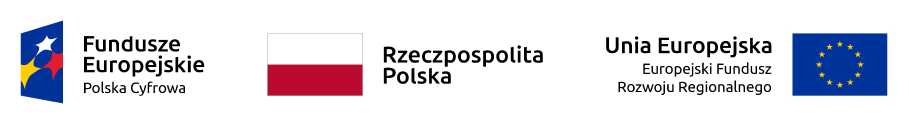 Komputer z ekranem dotykowym – 12 sztKomputer z ekranem dotykowym – 12 sztKomputer z ekranem dotykowym – 12 sztProducent:……………………………………………………….Producent:……………………………………………………….Model:…………………Wymagany Parametr lub konfiguracja Potwierdzenie minimalnych wymagań ProcesorProcesor wielordzeniowy osiągający w teście Passmark CPU Mark wynik min. 1200 punktów według wyników ze strony http://www.cpubenchmark.net na dzień nie wcześniejszy niż 10/09/2018Procesor co najmniej dwurdzeniowy, o częstotliwości minimum 1,6 GHzPamięć RAMMin. 4 GB min. 1600 MHzDysk eMMCMin. 128 GBTyp ekranuLED, dotykowyPrzekątna ekranuMin. 10”Rozdzielczość ekranuMin. 1280 x 800 (WXGA)Karta graficznaZintegrowana lub dedykowanaDźwiękWbudowane głośniki stereoWbudowany mikrofonZintegrowana karta dźwiękowa zgodna z Intel High Definition AudioKamera internetowaMin. 2.0 MpixŁącznośćWi-Fi 802.11 a/b/g/n/acModuł Bluetooth w standardzie minimum 2.0Rodzaje wejść / wyjśćMicro HDMI - 1 szt.Czytnik kart pamięci microSD - 1 szt.USB 2.0 - 1 szt.micro USB 2.0 - 1 szt.Wyjście słuchawkowe/głośnikowe - 1 szt.Zainstalowany system operacyjnyZainstalowany system musi spełniać następujące wymagania, poprzez wbudowane mechanizmy, bez użycia dodatkowych aplikacji:- możliwość dokonywania aktualizacji i poprawek systemu przez Internet z możliwością wyboru instalowanych poprawek;- Możliwość dokonywania uaktualnień sterowników urządzeń przez Internet – witrynę producenta systemu;- Darmowe aktualizacje w ramach wersji systemu operacyjnego przez Internet - Internetowa aktualizacja zapewniona w języku polskim;- Wbudowana zapora internetowa (firewall) dla ochrony połączeń internetowych; zintegrowana z systemem konsola do zarządzania ustawieniami zapory i regułami IP v4 i v6;- Zlokalizowane w języku polskim, co najmniej następujące elementy: menu, odtwarzacz multimediów, pomoc, komunikaty systemowe;- Wsparcie dla większości powszechnie używanych urządzeń peryferyjnych (drukarek, urządzeń sieciowych, standardów USB, Plug &Play, Wi-Fi)- Funkcjonalność automatycznej zmiany domyślnej drukarki w zależności od sieci, do której podłączony jest komputer;- Interfejs użytkownika działający w trybie graficznym z elementami 3D,zintegrowana z interfejsem użytkownika interaktywna część pulpitu służącą do uruchamiania aplikacji, które użytkownik może dowolnie wymieniać i pobrać ze strony producenta.- Możliwość zdalnej automatycznej instalacji, konfiguracji, administrowania oraz aktualizowania systemu;- Zintegrowany z systemem operacyjnym moduł synchronizacji komputera z urządzeniami zewnętrznymi.- Wbudowany system pomocy w języku polskim;- Możliwość zarządzania stacją roboczą poprzez polityki – przez politykę rozumiemy zestaw reguł definiujących lub ograniczających funkcjonalność systemu lub aplikacji;- Wdrażanie IPSEC oparte na politykach – wdrażanie IPSEC oparte na zestawach regułdefiniujących ustawienia zarządzanych w sposób centralny;- Automatyczne występowanie i używanie (wystawianie) certyfikatów PKI X.509;- Rozbudowane polityki bezpieczeństwa – polityki dla systemu operacyjnego i dla wskazanych aplikacji;- System posiada narzędzia służące do administracji, do wykonywania kopii zapasowych polityk i ich odtwarzania oraz generowania raportów z ustawień polityk;- Wsparcie dla Sun Java i .NET Framework 1.1 i 2.0 i 3.0 – możliwość uruchomienia aplikacji działających we wskazanych środowiskach;- Wsparcie dla JScript i VBScript – możliwość uruchamiania interpretera poleceń;- Zdalna pomoc i współdzielenie aplikacji – możliwość zdalnego przejęcia sesji za logowanego użytkownika celem rozwiązania problemu z komputerem;Sprzt komputerowy spełniać będzie podstawowe cele związane z eksploracją zasobów dostępnych przez przeglądarkę internetową , wyświetlaniem multimediów, tworzeniem i jkorzystaniem z prostych aplikacji, tworzeniem w edytorze tekstu/prezentacj/arkuszu kalkulacyjnym, prostą edycję obrazu. Dołączone oprogramowaniePartycja recovery (opcja przywrócenia systemu z dysku)Dodatkowe informacjeAluminiowa obudowaWielodotykowy, intuicyjny touchpadSzyfrowanie TPMCzas pracy na baterii umożliwiający całodzienną eksploatację (min. 6h pracy na baterii)Możliwość odłączania klawiatury lub obracania ekranu i korzystania z urządzenia w trybie tabletuDołączone akcesoriaŁadowarkaKlawiaturaKabel micro USB -> USBRysikGwarancja24 miesiące gwarancja producentaNazwaWymagane parametry techniczneOferowane parametry techniczne ( spełnia / nie spełnia) Ilość przechowywanych laptopówmin. 12 szt.Gwarancja2 lata Koła4 szt w tym 2 z hamulcamiZabezpieczenie zabezpieczenia przeciążeniowego i przeciwprzepięciowego zastosowanie sekwenser, umożliwiający włączanie/wyłączanie się poszczególnych listew przyłączeniowych po upływie określonego czasu - około 3 min oraz drzwi wózka wyposażone w zamek zabezpieczający z blokadą w 2-ch punktach.FunkcjonalnośćPrzewożenie i ładowanie laptopów